3 DAYS 2 NIGHTS JOGJA FULLBOARD TOUR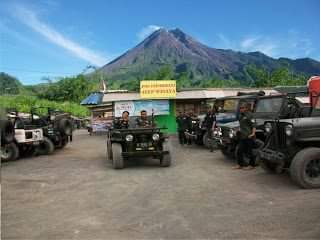 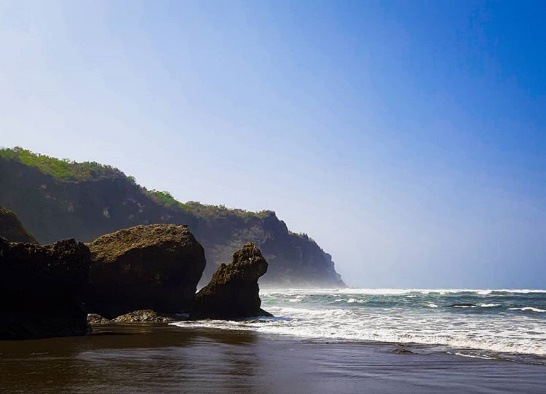 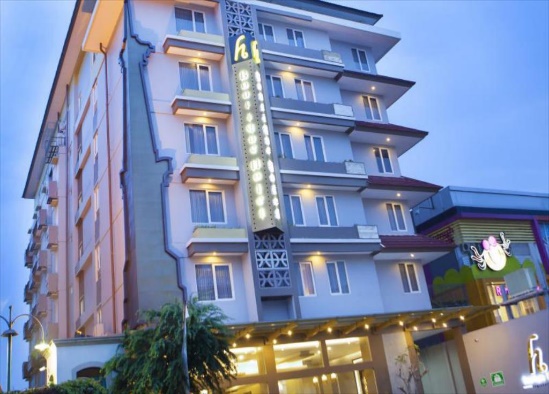 Day 1  -  Arrive in Jogja – Parangtritis for Sunset (L, D)Pick Up service at jogja Airport or hotel. Pick up/Meet and greet with your driver/guide - lunch at local resto – Kota gedefor silver craft manufacture and collection - chocolate tugu factory and leather craft gallery – dune sand/gumuk pasir andparangtritis beach for sunset - dinner at local resto - check in hotel and free programDay 2  -  Merapi Tour – Borobudur Temple (B,L,D)Breakfast at hotel – merapi view with jeep – lunch at local resto – borobudur temple - dinner at local resto – if still have atime,then...free program at jalan malioboro – back to hotelDay 3  -  C/O hotel - Transfer out to Airport (B)Breakfast at hotel and C/O- pick up at your hotel – shooping at bakpia patuk for jogja local snack - Transfer out to JogjaInternational Airpotrt your return flightNoted :- This price will be valid only on low season until 20 March 2021- Price valid for overseas market- Not valid for peak season of long holiday of idul fitri 22 Mei - 7 Juni 2020, christmas and new year 21 desember 2020 - 3 Januari 2021- No refund- Infant below 2years old FREE3D2N Jogja Fullboard tour (price per person)Twin shareChild with bedChild no bed3*hotel cordela or hotel H boutique or similiarS$215S$160S$110Include:Private transport air cond2Nights Accommodation with breakfastMeals as per itinerary/programJeep 4x4 for merapi volcano tour (1 jeep has max capacity up to 4 pax)Driver cum guideMineral water on tourNot Include:Return flight ticket and Travel insurancePersonal expensesEverything else not stated above